УкраїнаВІДДІЛ КУЛЬТУРИМЕНСЬКОЇ  МІСЬКОЇ  РАДИМЕНСЬКОГО РАЙОНУ ЧЕРНІГІВСЬКОЇ ОБЛАСТІвул.ТитаренкаСергія, 7 м. Мена  15600 тел. 2-10-88, факс 2-10-88 код ЄДРПОУ 41653615НАКАЗВід 27 квітня 2020 року			№ 16 - КПро затвердження Положення про уповноважену особуЗ метою організації та проведення процедур закупівель/спрощених закупівель товарів, робіт і послуг в інтересахВідділу культури  Менської міської ради через електронну систему закупівель відповідно до статей 11,13 Закону України «Про публічні закупівлі» зі змінами, керуючись п. 20 ч. 4 ст. 42 Закону України «Про місцеве самоврядування в Україні».НАКАЗУЮ:Затвердити Положення про уповноважену особу Відділу культури  Менської  міської ради (згідно додатку  № 1).Контроль за виконаннямрозпорядженнязалишаю за собою.Начальник відділу культуриМенської міської ради	Шелудько С.В.Додаток 1 до наказу № 16-Квід 27 квітня 2020 рокуПОЛОЖЕННЯ
про уповноважену особу в ВідділікультуриМенськоїміської радиЗагальні положення1.1. Це Положення розроблено відповідно до статті 11 Закону України «Про публічні закупівлі», зі змінами та доповненнями, (далі - Закон) і визначає правовий статус, загальні організаційні та процедурні засади діяльності уповноваженої особи (осіб), а також їх права, обов'язки та відповідальність.1.2. Уповноважена особа – працівник відділу культури Менської міської ради (далі – замовник), визначений відповідальним за організацію та проведення процедур закупівлі/спрощених закупівель згідно з цим Законом на підставі наказу начальника відділу культури Менської міської ради.1.3. Метою діяльності уповноваженої особи є організація та проведення процедур закупівлі/спрощених закупівель в інтересах відділу культури Менської міської ради на засадах об'єктивності та неупередженості. 1.4. Уповноважена особа у своїй діяльності керуються Законом, іншими нормативно-правовими актами з питань публічних закупівель та цим Положенням.ІІ.	Засади діяльності та вимоги до уповноваженої особи2.1. Уповноважена особа повинна мати вищу освіту (як правило юридичну або економічну). У залежності від обсягів та предмета закупівлі уповноважена особа повинна володіти знаннями і навичками:в основах сучасного маркетингу, кон’юнктурі ринків товарів, робіт і послуг та факторах, що впливають на її формування, а також джерелах інформації про ринкову кон’юнктуру;у чинних стандартах та технічних умовах товарів, робіт і послуг, які закуповуються замовником;у видах, істотних умовах та особливостях укладення догорів про закупівлю товарів, робіт і послуг тощо.2.2. У разі визначення кількох уповноважених осіб розмежування їх повноважень та обов’язків визначається наказом начальника відділу культури Менської міської ради.2.3. Не може бути визначена уповноваженою особа, залучена замовником (у разі такого залучення) за договором про надання послуг для проведення процедур закупівель/спрощених закупівель.2.4. Не можуть визначатися уповноваженими особами посадові особи та представники учасників, члени їхніх сімей, а також народні депутати України, депутати Верховної Ради Автономної Республіки Крим та депутати міської, районної у місті, районної, обласної ради.2.5. Під час користування електронною системою закупівель уповноважена особа вносить до електронної системи закупівель персональні дані, надає згоду на їх обробку та оновлює такі дані у разі їх зміни. Персональні дані, внесені уповноваженою особою до електронної системи закупівель, не оприлюднюються.2.6.Замовник в особі начальника відділу культури Менської міської ради має право призначити декілька уповноважених осіб, за умови що кожна з таких осіб буде відповідальною за організацію та проведення конкретних закупівель/спрощених закупівель.2.7. У разі визначення лише однієї уповноваженої особи замовник, в особі начальника відділу культури Менської міської ради, має право визначити іншу особу, яка буде виконувати обов’язки уповноваженої особи в разі її відсутності (під час перебування на лікарняному, у відрядженні або відпустці тощо).2.8. Визначення уповноваженої особи не повинно створювати конфлікт між інтересами замовника та учасника чи між інтересами учасників процедури закупівлі/спрощеної закупівлі, наявність якого може вплинути на об’єктивність і неупередженість ухвалення рішень щодо вибору переможця процедури закупівлі/спрощеної закупівлі.2.9. Конфліктом інтересів вважається наявність приватного інтересу у працівника замовника чи будь-якої особи або органу, які діють від імені замовника і беруть участь у проведенні процедури закупівлі/спрощеної закупівлі або можуть вплинути на результати цієї процедури закупівлі/спрощеної закупівлі, що може вплинути на об’єктивність чи неупередженість прийняття нею рішень або на вчинення чи невчинення дій під час проведення процедури закупівлі/спрощеної закупівлі, та/або наявність суперечності між приватним інтересом працівника замовника чи будь-якої особи або органу, які діють від імені замовника і беруть участь у проведенні процедури закупівлі/спрощеної закупівлі та її службовими чи представницькими повноваженнями, що впливає на об’єктивність або неупередженість прийняття рішень або на вчинення чи невчинення дій під час проведення процедури закупівлі/спрощеної закупівлі.2.10. Уповноважені особи можуть пройти навчання з питань організації та здійснення публічних закупівель, у тому числі дистанційне в Інтернеті.2.11. Уповноважена особа для здійснення своїх функцій, визначених цим Законом, підтверджує свій рівень володіння необхідними (базовими) знаннями у сфері публічних закупівель на веб-порталі Уповноваженого органу шляхом проходження безкоштовного тестування. Порядок організації тестування уповноважених осіб визначається Уповноваженим органом.2.12. Уповноважена особа під час організації та проведення процедури закупівлі/спрощеної закупівлі повинна забезпечити об’єктивність та неупередженість процесу організації та проведення процедур закупівель/спрощених закупівель в інтересах замовника.2.13. Уповноважена особа під час виконання своїх функцій керується наступними принципами:добросовісна конкуренція серед учасників;максимальна економія та ефективність;відкритість та прозорість на всіх стадіях закупівлі;недискримінація учасників;об’єктивна та неупереджена оцінка пропозицій;запобігання корупційним діям і зловживанням. 2.14. Уповноважена особа:планує закупівлі та формує річний план закупівель в електронній системі закупівель;здійснює вибір процедури закупівлі;проводить процедури закупівель/спрощені закупівлі;забезпечує рівні умови для всіх учасників, об’єктивний та чесний вибір переможця процедури закупівлі/спрощеної закупівлі;забезпечує складання, затвердження та зберігання відповідних документів з питань публічних закупівель, визначених Законом України «Про публічні закупівлі»;забезпечує оприлюднення в електронній системі закупівель інформації, необхідної для виконання вимог Закону України «Про публічні закупівлі»;здійснює інші дії, передбачені Законом України «Про публічні закупівлі».Рішення уповноваженої особи оформлюються протоколом із зазначенням дати його прийняття, який підписується уповноваженою особою.2.15. Уповноважена особа має право:приймати рішення (з оформленням відповідного протоколу уповноваженої особи), в тому числі рішення щодо необхідності виправлення технічних (механічних, формальних) помилок, допущених при внесенні інформації про закупівлю, яка оприлюднюється на веб-порталі Уповноваженого органу;отримувати від службових осіб і підрозділів замовника інформацію та документи, необхідні для виконання завдань (функцій), пов’язаних з організацією та проведенням публічних закупівель;брати участь у проведенні нарад, зборів з питань, пов’язаних з функціональними обов’язками уповноваженої особи;здійснювати інші дії, передбачені Законом України «Про публічні закупівлі».2.16. Уповноважена особа зобов’язана:дотримуватися норм чинного законодавства у сфері публічних закупівель та цього Положення.2.17. Оплата праці уповноваженої особи здійснюється на підставі законів та інших нормативно-правових актів України, колективних договорів. Розмір заробітної плати уповноваженої особи визначається наказом Міністерства Культури України, від 18.10.2005, № 745 «Про впорядкування умов оплати праці працівників культури на основі Єдиної тарифної сітки».2.18. Уповноважена особа за рішенням керівника замовника в установленому законодавством порядку може преміюватись за якісне та сумлінне виконання завдань, пов’язаних з організацією процедур закупівель, відповідно до положення про преміювання.ІІІ.	Відповідальність3.1.Уповноважена особа несе відповідальність за:прийняті нею рішення і вчинені дії (бездіяльність) відповідно до законів України;повноту та достовірність інформації, що оприлюднюється на веб-порталі Уповноваженого органу;порушення вимог, визначених Законом у сфері публічних закупівель.УкраїнаВІДДІЛ КУЛЬТУРИМЕНСЬКОЇ  МІСЬКОЇ  РАДИМЕНСЬКОГО РАЙОНУ ЧЕРНІГІВСЬКОЇ ОБЛАСТІвул.ТитаренкаСергія, 7 м. Мена  15600 тел. 2-10-88, факс 2-10-88 код ЄДРПОУ 41653615 НАКАЗВід 05 травня 2020 року	№ 17-КПро призначенняуповноваженої особиз питаньпроведенняпублічнихзакупівельЗ метою забезпечення максимальної ефективності використання та економії бюджетних коштів, відкритості та прозорості на всіх стадіях закупівлітоварів, робіт та послуг, відповідно до ч.1,2 ст.11 Закону України «Про публічнізакупівлі», наказу Міністерства економічного розвитку і торгівлі від 30.03.2019 року №557 «Про затвердження Примірного положення про тендерний комітет або уповноважену особу (осіб)», керуючись п.20. ч.4 ст.42 Закону України «Про місцеве самоврядування в Україні».НАКАЗУЮ:ПРИЗНАЧИТИ з 05травня 2020 року уповноваженою особою з публічних закупівель бухгалтера ІІ категорії централізованої бухгалтерії відділу культури Менської міської ради БОЙКО ЄвгеніюЮріївну.Контроль за виконаннямрозпорядженнязалишаю за собою.Начальник відділукультуриМенськоїміської ради         _____________      Шелудько С.В.З наказом ознайомлена: ______________   Бойко Євгенія ЮріївнаУкраїнаВІДДІЛ КУЛЬТУРИМЕНСЬКОЇ  МІСЬКОЇ  РАДИМЕНСЬКОГО РАЙОНУ ЧЕРНІГІВСЬКОЇ ОБЛАСТІвул.ТитаренкаСергія, 7 м. Мена  15600 тел. 2-10-88, факс 2-10-88 код ЄДРПОУ 41653615                                                                Н А К А ЗВід 05 травня 2020 року	№ 18- КПро покладанняобов’язків уповноваженоїособиз питань проведення публічних закупівельв разі відсутності	З метою забезпечення максимальноїефективності використання та економії бюджетних коштів, відкритості та прозорості на всіх стадіяхз акупівлітоварів, робіт та послуг, відповідно до ч.1,2 ст.11 Закону України «Про публічні закупівлі», наказу Міністерства економічногорозвитку і торгівлівід 30.03.2019 року №557 «Про затвердженняПримірногоположення про тендерний комітет або уповноважену особу (осіб)», керуючись п.20. ч.4 ст.42 Закону України «Про місцевесамоврядування в Україні», згіднопункту 2.7. розділу  ІІ Положення про уповноважену особу Відділу культури Менської міської ради.НАКАЗУЮ:Виконання обов’язків уповноваженої особи з питань проведення публічних закупівель, бухгалтера ІІ категорії централізованої бухгалтерії Відділу культури Менської міської ради БОЙКО Євгенії Юріївни, в разі її відсутності (під час перебування на лікарняному, у відрядженні або відпустці тощо), покласти на бухгалтера І категорії централізованої бухгалтерії відділу культури Менської міської ради КОБЕЦЬ Тетяну Володимирівну.Контроль за виконанням розпорядження залишаю за собою.Начальник відділукультуриМенської міської ради				Шелудько С.В.З наказом ознайомлені:   ______________ Бойко Євгенія Юріївна	______________ Кобець Тетяна ВолодимирівнаУкраїнаВІДДІЛ КУЛЬТУРИМЕНСЬКОЇ  МІСЬКОЇ  РАДИМЕНСЬКОГО РАЙОНУ ЧЕРНІГІВСЬКОЇ ОБЛАСТІвул.ТитаренкаСергія, 7 м. Мена  15600 тел. 2-10-88, факс 2-10-88 код ЄДРПОУ 41653615НАКАЗВід 05 травня 2020 року	№ 17-К1Про визначенняуповноваженоїособиза оприлюдненняінформаціїна Єдиному державному веб-порталівідкритихданихВідповіднодо Постанови КабінетуміністрівУкраїнивід 21 жовтня 2015 року № 835 «Про затвердженняПоложення про набориданих, якіпідлягаютьоприлюдненню у формівідкритихданих»НАКАЗУЮ:Призначитивідповідальною особою за оприлюднення набору даних на Єдиному державному веб-порталівідкритихданих бухгалтера ІІ категоріїцентралізованоїбухгалтеріївідділукультуриМенськоїміської ради БОЙКО Євгенію Юріївну.Оновленінабориданихпіслявнесеннязмін та їх погодження відразу підлягають оприлюдненню.Контроль за виконаннямданого наказу залишаю за собою.Начальник відділу культуриМенської міської ради                                	Шелудько С.В.З наказом ознайомлена:   ______________ Бойко Євгенія Юріївна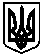 